  (   )   PROJETO APROVADO.           (   ) PROJETO NÃO APROVADO.                (   ) REAPRESENTAR.É OBRIGATÓRIO ANEXAR A PROGRAMAÇÃO COMPLETA E/OU CRONOGRAMA PRÉ-ESTABELECIDO DO PROJETO. EM CASOS DE EVENTOS DE LIGAS ACADÊMICAS, ANEXAR TAMBÉM A ARTE.É OBRIGATÓRIA A ENTREGA DO RELATÓRIO DE AVALIAÇÃO FINAL DO PROJETO AO TÉRMINO DAS ATIVIDADES.É OBRIGATÓRIO MANTER O CONTROLE DE PARTICIPAÇÃO DA EQUIPE QUE VENHA ATUAR NO PROJETO.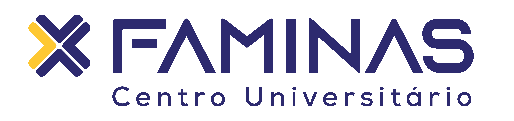 FORMULÁRIO - PROPOSTA PROJETO DE EXTENSÃOFORMULÁRIO - PROPOSTA PROJETO DE EXTENSÃOTÍTULO DA ATIVIDADETIPO DE ATIVIDADE(   ) Palestra.                                                        (   ) Simpósio.                             (   ) Conferência.                                                  (   ) Workshop.                                                                                                                             (   ) Congresso.                                                    (   ) Ação social / Extensão.                                                                                                                                (   ) Mesa redonda.                                              (   ) Minicurso.                                       (   ) Painel.                                                           (   ) Oficina.                                                                                                                   (   ) Seminário.                                                     (   ) Visita técnica.(   ) Outros – especificar:LINHAS DE CONHECIMENTO(   ) Exatas.                                                                                                                          (   ) Gerenciais.                                                                                                                          (   ) Humanas.                                                                                                                          (   ) Saúde.                                                                                                                          DATAS(Mínimo de 7 dias para solicitação)Solicitação no setor de Extensão:                             Data do evento:Solicitação no setor de Extensão:                             Data do evento:HORÁRIO DO EVENTODurante a semana (manhã): Durante a semana (manhã e tarde): Durante a semana (tarde e noite):       Durante a semana (noite):   Durante a semana (manhã): Durante a semana (manhã e tarde): Durante a semana (tarde e noite):       Durante a semana (noite):   CONTATO DO                  PROPONENTENome: Período:                                                               Telefone:                                                                    E-mail:Nome: Período:                                                               Telefone:                                                                    E-mail:PROFESSOR ORIENTADOR DO PROJETONome completo:                                                                                                                                                                               Nome completo:                                                                                                                                                                               EQUIPE ORGANIZADORA01 - Nome:                                                                                    Matrícula:                                                                                                                                                                                                                                                  02 - Nome:                                                                                    Matrícula:                                                                                                                                                      03 - Nome:                                                                                    Matrícula:                                                                                                                                                          04 - Nome:                                                                                    Matrícula:                                                                                                                                                    05 - Nome:                                                                                    Matrícula:                                                                                                                                                           06 - Nome:                                                                                    Matrícula:                                                                                                                                                                                                                                                                                                                   07 - Nome:                                                                                    Matrícula:                                                                                                                                                            08 - Nome:                                                                                    Matrícula:                                                                                                                                                                                                                                                    09 - Nome:                                                                                    Matrícula:01 - Nome:                                                                                    Matrícula:                                                                                                                                                                                                                                                  02 - Nome:                                                                                    Matrícula:                                                                                                                                                      03 - Nome:                                                                                    Matrícula:                                                                                                                                                          04 - Nome:                                                                                    Matrícula:                                                                                                                                                    05 - Nome:                                                                                    Matrícula:                                                                                                                                                           06 - Nome:                                                                                    Matrícula:                                                                                                                                                                                                                                                                                                                   07 - Nome:                                                                                    Matrícula:                                                                                                                                                            08 - Nome:                                                                                    Matrícula:                                                                                                                                                                                                                                                    09 - Nome:                                                                                    Matrícula:OBJETIVO GERALOBJETIVOS ESPECÍFICOS(No mínimo três objetivos)01-02-03-01-02-03-JUSTIFICATIVACARGA HORÁRIA DO EVENTOTeórica: Prática:Total de horas (prática e/ou teórica): Teórica: Prática:Total de horas (prática e/ou teórica): METODOLOGIA(   ) Aula expositiva.                                                                                                                           (   ) Atividade prática.                                                                                                                        (   ) Outros – especificar:(   ) Aula expositiva.                                                                                                                           (   ) Atividade prática.                                                                                                                        (   ) Outros – especificar:ATIVIDADES A SEREM REALIZADASPALESTRANTE/               PROFESSOR/CONVIDADONome completo:CPF:Titulação:Minicurrículo:Telefone:E-mail:(   ) Convidado Externo.                        (   ) Convidado Interno.Nome completo:CPF:Titulação:Minicurrículo:Telefone:E-mail:(   ) Convidado Externo.                        (   ) Convidado Interno.PÚBLICO-ALVONº DE PÚBLICO ESPERADOLOCAL DO EVENTORECURSOS AUDIOVISUAIS                                                                                                                                              (   ) Data Show.                                                                                                                              (   ) Solicitação de criação de arte e/ou folder para divulgação.                                                                 (   ) Som.                                                                                                                              (   ) Vídeo.                                                                                                                            (   ) Microfone.                                                                                                                          (   ) Outros – especificar:                                                                                                                                                                                                         (   ) Data Show.                                                                                                                              (   ) Solicitação de criação de arte e/ou folder para divulgação.                                                                 (   ) Som.                                                                                                                              (   ) Vídeo.                                                                                                                            (   ) Microfone.                                                                                                                          (   ) Outros – especificar:                                                           INFRAESTRUTURA                                                                                                                                                   (   ) Sala de aula – especificar:                                                                                                                          (   ) Auditório de 200 lugares (cadeiras móveis).  (   ) Auditório de 700 lugares (cadeiras fixas).(   ) Laboratório de informática.  (   ) Outros – especificar:                                                                                                                                                   (   ) Sala de aula – especificar:                                                                                                                          (   ) Auditório de 200 lugares (cadeiras móveis).  (   ) Auditório de 700 lugares (cadeiras fixas).(   ) Laboratório de informática.  (   ) Outros – especificar:VINCULADO ÀS LIGASACADÊMICAS DO CENTRO UNIVERSITÁRIO FAMINAS(   ) SIM.                                          (   ) NÃO.Sigla da Liga:Nome da Liga:(   ) SIM.                                          (   ) NÃO.Sigla da Liga:Nome da Liga:________________________________________________ASSINATURA DO PROPONENTECENTRO UNIVERSITÁRIO FAMINAS________________________________________________ASSINATURA PROFESSOR ORIENTADORCENTRO UNIVERSITÁRIO FAMINAS_______________________________________________ASSINATURA COORDENAÇÃO DE EXTENSÃOCENTRO UNIVERSITÁRIO FAMINAS________________________________________________ASSINATURA COORDENADOR DO CURSOCENTRO UNIVERSITÁRIO FAMINAS